Список  научных журналов, исключенных из списка РИНЦАвиценна;Академическая публицистика;Актуальные вопросы общественных наук: социология, политология, философия, история;Актуальные вопросы психологии;Актуальные вопросы современного образования;Актуальные вопросы современной науки;Актуальные вопросы современной науки;Актуальные вопросы экономических наук;Актуальные направления научных исследований: от теории к практике;Актуальные проблемы гуманитарных и естественных наук;Актуальные проблемы мировой науки и образования;Актуальные проблемы науки и практики современного общества;Альманах мировой науки;Альманах современной науки и образования;Апробация;Архивариус;Аспирант;Бакалавр;Бенефициар;Биоэкономика и экобиополитика;Бюллетень медицинских интернет-конференций;В мире науки и искусства: вопросы филологии, искусствоведения и культурологии;Векторы развития современной науки;Велес;Вестник магистратуры;Вестник международных научных конференций;Вестник науки и образования;Вестник науки и творчества;Вестник научных конференций;Вестник современной науки;Вестник современной науки и образования;Вопросы дошкольной педагогики;Вопросы современной юриспруденции;Вопросы трансформации образования;Вопросы экономики и управления;Высокие интеллектуальные технологии в науке и образовании;Высшая школа;Государственное и муниципальное управление в XXI веке: теория, методология, практика;Гуманитариум;Гуманитарные и общественные науки: опыт, проблемы, перспективы;Гуманитарные научные исследования;Гуманитарный трактат;Диалог наук в XXI веке;Дискуссия теоретиков и практиков;Доклады независимых авторов;Достижения вузовской науки;Достижения и перспективы естественных и технических наук;Достижения науки и образования;Дошкольное образование: опыт, проблемы, перспективы развития;Евразийский научный журнал;Евразийский союз ученых;Единый всероссийский научный вестник;Естественные и математические науки в современном мире;Естественные и технические науки: опыт, проблемы, перспективы;Журнал научных и прикладных исследований;Журнал научных публикаций аспирантов и докторантов;Законность и правопорядок в современном обществе;Западно-Сибирский педагогический вестник;Знание;Инновации в науке;Инновационная наука;Инновационная наука в глобализующемся мире;Инновационные процессы и технологии в современном мире;Инновационные технологии в науке и образовании;Интеграция мировых научных процессов как основа общественного прогресса;Интеллектуальный потенциал XXI века: ступени познания;Интерактивная наука;Интернаука;Инфраструктурные отрасли экономики: проблемы и перспективы развития;Исследования в области естественных наук;История и археология;Итоги и перспективы научных исследований;Культура. Духовность. Общество;Личность, семья и общество: вопросы педагогики и психологии;Матрица научного познания;Медицина: актуальные вопросы и тенденции развития;Международный академический вестник;Международный научный альманах;Международный научный институт «Educatio»;Методы науки;Мир науки и инноваций;Модернизация современного общества: проблемы, пути развития и перспективы;Молодежный научный форум: гуманитарные науки;Молодежный научный форум: естественные и медицинские науки;Молодежный научный форум: общественные и экономические науки;Молодежный научный форум: технические и математические науки;Молодой ученый;Наука XXI века: вопросы, гипотезы, ответы;Наука XXI века: проблемы и перспективы;Наука в современном мире: приоритеты развития;Наука в современном мире: теория и практика;Наука в современном обществе;Наука в цифрах;Наука вчера, сегодня, завтра;Наука и мир;Наука и образование в глобальных процессах;Наука и образование в современной конкурентной среде;Наука и образование сегодня;Наука и образование третьего тысячелетия;Наука и образование: инновации, интеграция и развитие;Наука и образование: проблемы и стратегии развития;Наука и образование: проблемы и тенденции развития;Наука и образование: проблемы, идеи, инновации;Наука и образование: современные тренды;Наука и образование: тенденции и перспективы;Наука и общество;Наука и общество в современных условиях;Наука и общество в условиях глобализации;Наука и общество в эпоху перемен;Наука и современное общество: взаимодействие и развитие;Наука и современность;Наука и современность;Наука и технологии;Наука и технологии в современном обществе;Наука и человечество;Наука, образование и культура;Наука, образование, общество;Наука, техника и образование;Наука, технологии и инновации в современном мире;Наука. Образование. Личность;Научная дискуссия: вопросы математики, физики, химии, биологии;Научная дискуссия: вопросы медицины;Научная дискуссия: вопросы педагогики и психологии;Научная дискуссия: вопросы социологии, политологии, философии, истории;Научная дискуссия: вопросы технических наук;Научная дискуссия: вопросы филологии, искусствоведения и культурологии;Научная дискуссия: вопросы экономики и управления;Научная дискуссия: вопросы юриспруденции;Научная дискуссия: инновации в современном мире;Научная перспектива;Научное знание современности;Научные исследования;Научные исследования в сфере общественных наук: вызовы нового времени (см. в книгах);Научные исследования и разработки молодых ученых;Научные исследования: от теории к практике;Научные итоги года: достижения, проекты, гипотезы;Научные труды SWorld;Научный альманах;Научный вестник;Научный журнал;Научный журнал «Globus»;Научный институт глобальной и региональной экономики;Научный медицинский вестник;Научный обозреватель;Научный прогресс;Национальная ассоциация ученых;Новая наука: опыт, традиции, инновации;Новая наука: от идеи к результату;Новая наука: проблемы и перспективы;Новая наука: психолого-педагогический подход;Новая наука: современное состояние и пути развития;Новая наука: стратегии и векторы развития;Новая наука: теоретический и практический взгляд;Новая наука: техника и технологии;Новая наука: финансово-экономические основы;Новое слово в науке и практике: гипотезы и апробация результатов исследований;Новое слово в науке: перспективы развития;Новый взгляд. Международный научный вестник;Новый университет. Серия: Актуальные проблемы гуманитарных и общественных наук;Новый университет. Серия: Вопросы естественных наук;Новый университет. Серия: Технические науки;Новый университет. Серия: Экономика и право;Образование и воспитание;Образование и наука в современных условиях;Образовательная среда сегодня: стратегии развития;Обучение и воспитание: методики и практика;Общество XXI века: итоги, вызовы, перспективы;Олимп: физическая культура, спорт, туризм;Опыт и инновации в психологии и педагогике;Отечественная юриспруденция;Педагогика высшей школы;Педагогика и психология: актуальные вопросы теории и практики;Педагогика и психология: тренды, проблемы, актуальные задачи;Педагогика и современность;Педагогический опыт: теория, методика, практика;Педагогическое мастерство и педагогические технологии;Первый шаг в науку;Перспективы интеграции науки и практики;Перспективы развития информационных технологий;Перший Незалежний Науковий Вісник;Познание стран мира: история, культура, достижения;Политика, государство и право;Политика, экономика и социальная сфера: проблемы взаимодействия;Последние тенденции в области науки и технологий управления;Потенциал современной науки;Приволжский научный вестник;Приволжский химико-технологический вестник;Приоритетные направления развития науки и образования;Приоритетные научные направления: от теории к практике;Проблемы и достижения современной науки;Проблемы и инновации в области механизации и технологий в строительных и дорожных отраслях;Проблемы и перспективы образования XXI века;Проблемы и перспективы развития образования в России;Проблемы и перспективы современной науки;Проблемы науки;Проблемы педагогики;Проблемы развития современной экономики;Проблемы современной науки;Проблемы современной науки и образования;Проблемы современной экономики (Новосибирск);Проблемы экономики и менеджмента;Производственный менеджмент: теория, методология, практика;Психология и педагогика на современном этапе;Психология и педагогика: методика и проблемы практического применения;Психология, социология и педагогика;Путь науки;Развитие современного образования: теория, методика и практика;Решение проблем развития предприятий: роль научных исследований;Сборник научных трудов SWorld;Сборник научных трудов по материалам международной научно-практической конференции;Сборники конференций НИЦ «Социосфера»;Сельское, лесное и водное хозяйство;Сельскохозяйственные науки и агропромышленный комплекс на рубеже веков;Сибирский экономический вестник;Символ науки;Система ценностей современного общества;Слово. Предложение. Текст: анализ языковой культуры;Современная медицина: актуальные вопросы;Современная наука и практика;Современная наука: актуальные проблемы и пути их решения;Современная наука: тенденции развития;Современная педагогика;Современная система образования: опыт прошлого, взгляд в будущее;Современная техника и технологии;Современная экономика: опыт, проблемы и перспективы развития;Современное образование в России и за рубежом;Современное общество: проблемы, идеи, инновации;Современные инновации;Современные научные исследования и инновации;Современные образовательные технологии в мировом учебно-воспитательном пространстве;Современные проблемы социально-гуманитарных наук;Современные тенденции в экономике и управлении: новый взгляд;Современные тенденции развития науки и технологий;Современный мир: опыт, проблемы и перспективы развития;Современный научный вестник;Социально-экономические исследования, гуманитарные науки и юриспруденция: теория и практика;Социально-экономические науки и гуманитарные исследования;Стратегии и тенденции современного образования;Стратегии и тренды развития науки в современных условиях;Стратегия устойчивого развития регионов России;Студенческая наука XXI века;Студенческий;Студенческий вестник;Студенческий форум;Теоретические и прикладные аспекты современной науки;Теория и практика актуальных исследований;Теория и практика современной науки;Техника и технологии: роль в развитии современного общества;Техника. Технологии. Инженерия;Технические науки – от теории к практике;Точная наука;Уникальные исследования XXI века;Управление инновациями: теория, методология, практика;Успехи современной науки;Успехи современной науки и образования;Ученый XXI века;Филология и лингвистика;Филология и литературоведение;Фундаментальная наука;Фундаментальные и прикладные исследования в современном мире;Фундаментальные и прикладные исследования: проблемы и результаты;Человек и общество;Человек и общество в системе современных научных парадигм;Школьная педагогика;Экономика и менеджмент инновационных технологий;Экономика и современный менеджмент: теория и практика;Экономика и социум;Экономика и управление в XXI веке;Экономика и управление в XXI веке: тенденции развития;Экономика и управление: анализ тенденций и перспектив развития;Экономика сегодня: проблемы и пути решения;Экономика, социология и право;Экономика, управление и финансы в России и за рубежом;Экономика. Право. Менеджмент: современные проблемы и тенденции развития;Электронный научный журнал;Южно-Уральские научные чтения;Юный ученый;Юридический факт;Язык и культура (Новосибирск);A posteriori;Academy;Actualscience;Akademicka psychologie;Aktualni pedagogika;American Scientific Journal;Apriori. Cерия: Гуманитарные науки;Apriori. Cерия: Естественные и технические науки;Austrian Journal of Biomedical and Life Sciences;Austrian Journal of Education and Applied Psychology;Austrian Journal of Humanities and Social Sciences;Austrian Journal of Literature and Linguistics;Austrian Journal of Technical and Natural Sciences;Ceteris Paribus;Cognitio rerum;Eastern European Scientific Journal;Economics;Ekonomicke trendy;Eo ipso;Europaische Fachhochschule;Europaische Wissenschaft Abgeben;Europea cientifico de la revista;European Journal of Analytical and Applied Chemistry;European Journal of Archaeology and History Research;European Journal of Arts;European Journal of Biomedical and Life Sciences;European Journal of Economics and Management Sciences;European Journal of Education and Applied Psychology;European Journal of Humanities and Social Sciences;European Journal of Law and Political Sciences;European Journal of Literature and Linguistics;European Journal of Technical and Natural Sciences;European Research;European Science;European science review;Europeenne scientifique de la revue;Filologicke vedomosti;In Situ;International Journal of Innovative Technologies in Economy;International Scientific and Practical Conference World science;International Scientific Review;Magyar Tudományos Journal;Medicus;Nauka i studia;Nauka-Rastudent.ru;NovaInfo.ru;Paradigmata poznani;Pedagogy & Psychology. Theory and practice;Philology;Science Time;Sciences of Europe;Scientia;Sociologie cloveka;Stredoevropsky Vestnik pro Vedu a Vyzkum;SWorldJournal;Universum: медицина и фармакология;Universum: общественные науки;Universum: психология и образование;Universum: технические науки;Universum: физика, химия и биология;Universum: филология и искусствоведение;Universum: химия и биология;Universum: экономика и юриспруденция;Wschodnioeuropejskie Czasopismo Naukowe;Wulfenia (http://www.multidisciplinarywulfenia.org/)По данным gazeta.ru-----------------------------------------------------------------------------------------------------------------Российский портал информатизации образования содержит: законодательные и нормативные правовые акты государственного регулирования информатизации образования, федеральные и региональные программы информатизации сферы образования, понятийный аппарат информатизации образования, библиографию по проблемам информатизации образования, по учебникам дисциплин цикла Информатика, научно-популярные, документальные видео материалы и фильмы, периодические издания по информатизации образования и многое другое.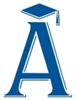 